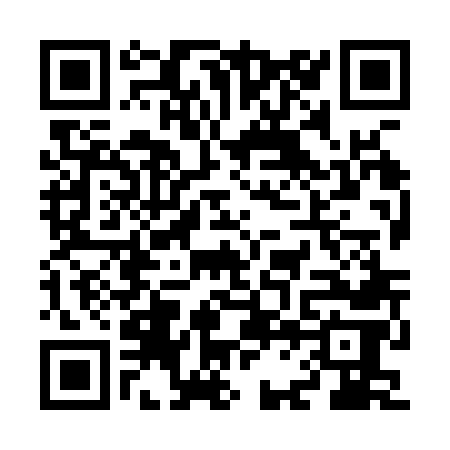 Ramadan times for Tybory Wolka, PolandMon 11 Mar 2024 - Wed 10 Apr 2024High Latitude Method: Angle Based RulePrayer Calculation Method: Muslim World LeagueAsar Calculation Method: HanafiPrayer times provided by https://www.salahtimes.comDateDayFajrSuhurSunriseDhuhrAsrIftarMaghribIsha11Mon3:583:585:5311:403:315:285:287:1712Tue3:553:555:5111:403:325:305:307:1913Wed3:533:535:4911:403:345:325:327:2114Thu3:503:505:4611:393:355:335:337:2315Fri3:483:485:4411:393:375:355:357:2516Sat3:453:455:4211:393:385:375:377:2717Sun3:423:425:3911:383:405:395:397:2918Mon3:403:405:3711:383:415:415:417:3119Tue3:373:375:3411:383:435:425:427:3320Wed3:343:345:3211:383:445:445:447:3521Thu3:313:315:3011:373:455:465:467:3722Fri3:293:295:2711:373:475:485:487:3923Sat3:263:265:2511:373:485:505:507:4124Sun3:233:235:2211:363:505:515:517:4425Mon3:203:205:2011:363:515:535:537:4626Tue3:173:175:1811:363:525:555:557:4827Wed3:143:145:1511:353:545:575:577:5028Thu3:123:125:1311:353:555:595:597:5229Fri3:093:095:1011:353:566:006:007:5530Sat3:063:065:0811:353:586:026:027:5731Sun4:034:036:0612:344:597:047:048:591Mon4:004:006:0312:345:007:067:069:022Tue3:573:576:0112:345:027:077:079:043Wed3:543:545:5912:335:037:097:099:064Thu3:513:515:5612:335:047:117:119:095Fri3:473:475:5412:335:067:137:139:116Sat3:443:445:5212:335:077:157:159:147Sun3:413:415:4912:325:087:167:169:168Mon3:383:385:4712:325:097:187:189:199Tue3:353:355:4512:325:117:207:209:2110Wed3:323:325:4212:315:127:227:229:24